附件1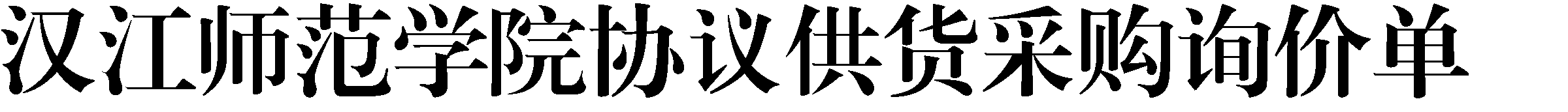 项目预算（万元）：0.725万元，（柒仟贰佰伍拾元整）	2019年	5月24日说明：1.供应商应将询价单装入信袋内加以密封，并在封签处加盖单位公章，信袋封面处应注明公司名称，否则报价无效。2.供应商报价含成本费、运输费、搬运费、人工费及税金等一切费用。3.供应商现场参加询价会议，由询价小组当众拆封询价单，宣读报价单位及其报价，由供应商现场签字确认。4.本询价单一式两份，一份由采购单位存档，一份用于办理政府采购合同备案、财务结算手续。采购单位（加盖公章）：汉江师范学院采购单位（加盖公章）：汉江师范学院采购单位（加盖公章）：汉江师范学院采购单位（加盖公章）：汉江师范学院采购单位（加盖公章）：汉江师范学院报价单位（加盖公章）：报价单位（加盖公章）：报价单位（加盖公章）：报价单位（加盖公章）：联系人：张老师	联系电话：13581378308联系人：张老师	联系电话：13581378308联系人：张老师	联系电话：13581378308联系人：张老师	联系电话：13581378308联系人：张老师	联系电话：13581378308联系人：联系人：联系电话：联系电话：采	购	需	求采	购	需	求采	购	需	求采	购	需	求采	购	需	求供	应供	应商	报	价商	报	价品目名称规格型号品目描述、技术参数（标准） 及使用要求等数量单位单价总价总价备注电源线4方国标4方软芯铜线3卷电源线2.5方国标2.5方软芯铜线2卷插线板6插位不带开关、不带线、5孔、公牛50个辅材100*50加厚PVC阻燃线槽板（约40米）、胶带、水晶头、线扎等施工所需的各种辅材1项施工布线要求：1、PVC线槽固定于电脑桌背后，每隔一个电脑桌（1.6米）截断；2、接线板固定于电脑桌背后；3、2.5方接线板连接线，需要使用胶带缠绕；4、需拉取约40根6-8米网线，网线由信建处提供；5、需做6类网线水晶头；6、旧的线槽板和部分线材需拆除，送往指定存放点；具体要求，施工前由信建处详细说明或提前联系张老师（13581378308）查看现场。要求：1、PVC线槽固定于电脑桌背后，每隔一个电脑桌（1.6米）截断；2、接线板固定于电脑桌背后；3、2.5方接线板连接线，需要使用胶带缠绕；4、需拉取约40根6-8米网线，网线由信建处提供；5、需做6类网线水晶头；6、旧的线槽板和部分线材需拆除，送往指定存放点；具体要求，施工前由信建处详细说明或提前联系张老师（13581378308）查看现场。1项备注备注备注备注备注合计报价询价单递交截止时间： 2019年5月31日15点 询价单递交地点：  信建处办公室	询价单递交截止时间： 2019年5月31日15点 询价单递交地点：  信建处办公室	询价单递交截止时间： 2019年5月31日15点 询价单递交地点：  信建处办公室	询价单递交截止时间： 2019年5月31日15点 询价单递交地点：  信建处办公室	询价时间： 2019年5月31日16点询价时间： 2019年5月31日16点询价时间： 2019年5月31日16点询价地点：信建处办公室	询价地点：信建处办公室	